Нормативные правовые документы, регламентирующие деятельность по профилактике сексуального насилия и эксплуатацииУголовный Кодекс Республики Беларусь 9 июля 1999 г. № 275-З;Уголовно-процессуальный Кодекс Республики Беларусь от 16 июля 1999 г. № 295-З; Постановление Совета Министров Республики Беларусь 24 октября 2001 г. № 1533 «Об утверждении Положения о порядке привлечения педагога (психолога) для участия в уголовном процессе»;Закон Республики Беларусь от 1 июля 2010 г. 
№ 153-З «Об оказании психологической помощи» (в ред. от 23.07.2021);Алгоритм информирования педагогическими работниками родителей, опекунов, попечителей обучающихся и (или) сотрудников органов внутренних дел о наличии признаков насилия в отношении несовершеннолетних;Приказ главного управления по образованию Брестского облисполкома от 15.11.2021 № 716 «О принятии мер по защите несовершеннолетних от сексуального насилия и эксплуатации»;Приказ главного управления по образованию Брестского облисполкома от 19.01.2022 № 41 «О принятии дополнительных мер в сфере защиты несовершеннолетних от сексуального насилия и эксплуатации».СЕКСУАЛЬНОЕ НАСИЛИЕ ИЛИ РАЗВРАЩЕНИЕ Сексуальное насилие – это принуждение человека силой, угрозой или обманом, вопреки его желанию, к какой-либо форме сексуальных отношений.Развращение – вовлечение ребёнка с его согласия или без, осознаваемое или неосознанное им в силу возрастной незрелости или других причин, в сексуальные отношения со взрослыми, чьей целью является получение выгоды, сексуальное удовлетворение или достижение корыстных целей.Сексуальным насилием или развращением является не только собственно половой акт, но и широкий спектр других сексуальных действий, включая:мануальный, оральный, генитальный или любой другой    телесный контакт с половыми органами ребенка, а также ласки эрогенных зон;введение для стимуляции предметов во влагалище, анус;сексуальная эксплуатация ребенка для порнографических целей, вовлечение в проституцию;несоответствующие возрасту ребенка домогательства, демонстрация эротических материалов с целью стимуляции ребенка;мастурбация обоюдная, со стороны ребенка или взрослого;эксбиционизм – демонстрация обнаженных гениталий, груди или ягодиц перед ребенком;вуайеризм – подглядывание за раздеванием детей, купанием или нахождением в туалете, а также принуждение детей раздеваться.Контактный   телефон(8 016 32) 7 11 28Электронный адрес:spc-roo@pruzhany.byСайт:   spc.pruzhany.byНаш адрес:    224145п. Солнечный, дом 25,Пружанский район,Брестская областьМифы о сексуальном насилии:Миф I. Сексуальное насилие совершается в основном над детьми подросткового возраста. Это неверно. Сексуальное насилие совершается над детьми любого возраста, причем самый уязвимый возраст - 9 лет.Миф 2. Сексуальное насилие совершается только над девочками. Девочки чаще становятся жертвами сексуального насилия. Но мальчики также подвергаются насилию со стороны взрослых. Миф 3. Сексуальное насилие случается только один раз. Сексуальное насилие над детьми - это длительный процесс, в котором эксплуатируются близкие доверительные отношения между взрослым и ребенком.Миф 4. Дети соблазняют взрослых. Дети не обладают необходимыми знаниями и умениями для того, чтобы инициировать сексуальную активность. И любой взрослый осознает, что любые сексуальные действия по отношению к ребенку являются разрушительными для ребенка и наносят ему ущерб.Миф 5. Только половой акт наносит ущерб ребенку. Любое сексуальное насилие разрушительно для ребенка. Подвергаясь насилию со стороны взрослого, ребенок переживает, прежде всего, травму эмоционального характера, в которой разрушается его потребность в безопасности, возможность построения адекватных социальных, интеллектуальных и доверительных эмоциональных взаимоотношений. Взрослые перестают быть эталонами для подражания, что приводит в дальнейшем к трудностям в развитии ребенка. Дети, подвергшиеся насилию, испытывают стыд, чувство вины, тревогу, страхи, ощущение собственной незначимости, бессмысленности и бессилия.Миф 6. Только мужчины совершают сексуальное насилие над детьми. Можно говорить о ведущей роли мужчин в сексуальном насилии, но не следует отрицать участие женщин.Миф 7. Сексуальное насилие совершается незнакомыми людьми. Только небольшой процент сексуального насилия над детьми совершается вне стен дома. Насильниками могут выступать родственники (родители, дяди и тети, братья и сестры, дедушки и бабушки), хорошо знакомые ребенку люди (друзья родных, соседи, приходящие репетиторы, няни, различные помощники по дому). ГУО «Социально-педагогический центр Пружанского района»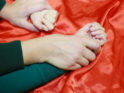 Выявление сексуального насилия в отношении несовершеннолетнихПружаны 2022